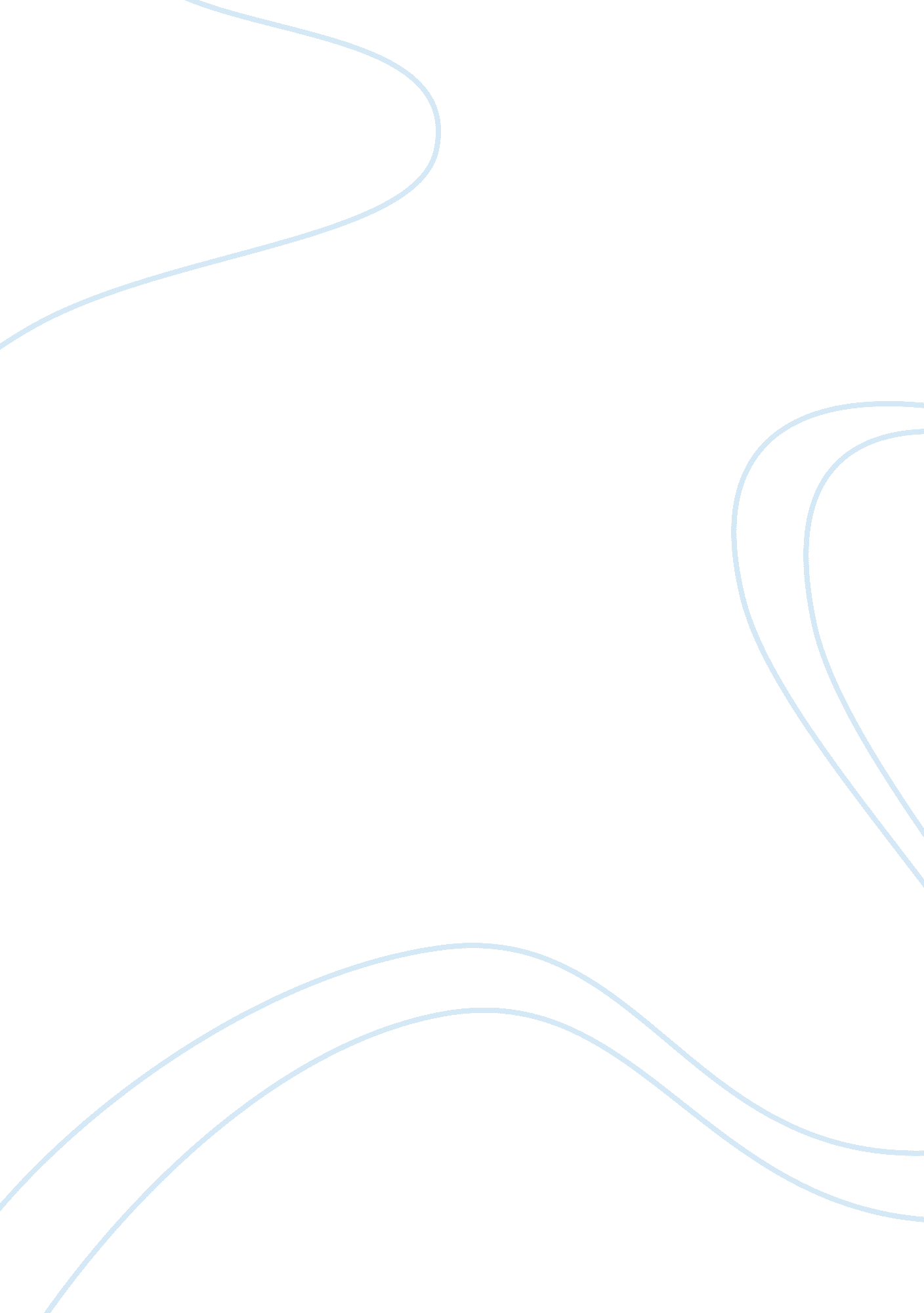 The past and the future of alzheimer's disease csf biomarkers—a journey toward va...Health & Medicine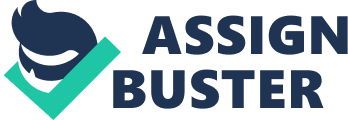 Laboratory medicine tests influence up to 70% of clinical decisions and thus have a central position in clinical medicine ( Beastall and Watson, 2013 ). Biochemical markers for chronic neurodegenerative disorders are especially important, since the slow progression and diffuse symptomatology results in diagnostic difficulties, and tissue sampling with direct visualization of central nervous system (CNS) pathology is not clinically applicable. For this reason, the Alzheimer's disease (AD) arena is in the good situation that a set of highly validated and specific biomarkers are at hand; in addition to amyloid positron emission tomography (PET) and magnetic resonance imaging (MRI) measurements, a set of cerebrospinal fluid (CSF) tests reflecting key aspects of disease pathology are available. This paper comments on some caveats on the road to develop and validate these CSF biomarkers and some recent developments on novel biochemical tests. Early Assay Developments The story on modern AD biomarker development started in 1995 with a series of publications on enzyme-linked immunosorbent assays (ELISA) based on monoclonal antibodies to measure CSF levels of total tau (T-tau) and phosphorylated tau (P-tau) and the 42 amino acid isoform (Aβ42) of β-amyloid ( Blennow et al., 1995 ; Motter et al., 1995 ). These papers reported a marked increase in CSF T-tau and P-tau accompanied by a marked decrease in Aβ42 in AD ( Blennow et al., 1995 ; Motter et al., 1995 ). The following years, many research reports consistently showed that the “ AD profile” of increased CSF levels of T-tau and P-tau together with decreased Aβ42 had high sensitivity and specificity, both in the range of 85–90%, to identify AD dementia, for review see ( Blennow and Hampel, 2003 ). Since these three CSF biomarkers reflect key elements of AD pathophysiology, i. e., neuronal degeneration (T-tau), tau pathology (P-tau), and amyloid plaques (Aβ42), they are often termed the “ core” AD biomarkers ( Hampel et al., 2004 ). The Problem with Studies Based on Clinical Diagnosis The vast majority of studies were cross-sectional and the diagnoses were based on the exclusion criteria published in 1984 by the National Institute of Neurological and Communicative Disorders and Stroke and the Alzheimer's Disease and Related Disorders Association (NINCDS-ADRDA). In the studies evaluating the diagnostic performance of CSF biomarkers, the diagnostic entity “ probable AD” based on the NINCDS-ADRDA criteria, i. e., an exclusion diagnosis made on pure clinical grounds, was used as gold standard in the evaluation of the CSF biomarkers ( McKhann et al., 1984 ). For logical reasons, the poor diagnostic accuracy of these criteria ( Knopman et al., 2001 ), and the overlap in pathology between AD and other dementias, such as Lewy body dementia and vascular dementia ( Blennow et al., 2006 ), made it impossible to achieve full diagnostic separation between AD and aging or other dementias using biomarkers. The Issue of Biomarker-positive Elderly The introduction of amyloid PET in the arsenal of AD biomarkers marked a major change in AD biomarker research, since it became clear that 20–30% of apparently healthy elderly showed positive on scans ( Klunk, 2011 ). In 2006, the first study showed that high amyloid ligand retention on amyloid PET almost completely corresponds to low CSF Aβ42 ( Fagan et al., 2006 ), and vice versa, a finding that has been verified in numerous subsequent studies, for review see Blennow et al. (2015) . This knowledge rather quickly changed the view on how to interpret low CSF Aβ42 levels in cognitively intact elderly, from poor assay quality or biomarker performance to an indicator of preclinical AD. In support of this, reliable biomarkers for cerebral β-amyloidosis also made it possible to follow cognitively normal Aβ-positive individuals over time. Such longitudinal studies are relevant given the fact that many individuals with AD neuropathology could be dementia-free when they died. Longitudinal Aβ biomarker studies suggest that the majority of Aβ-positive individuals followed over many years develop cognitive impairment and eventually dementia. In other words, if the dementia-free individuals with AD neuropathology would have lived 5–10 years longer they would most likely have developed AD ( Buchhave et al., 2012 ). Turning Direction Toward Early Diagnosis The failures of Phase 2 and 3 trials testing anti-Aβ disease-modifying drug candidates on AD patients in the dementia stage initiated a discussion on the whether this type of treatment need to be initiated before the dementia phase of the disease, i. e., before the neurodegenerative process is too severe and widespread ( Blennow, 2010 ). An attractive option was therefore to perform further trails on AD patients in the mild cognitive impairment (MCI) stage of the disease. However, this would also introduce diagnostic challenges since MCI is a heterogeneous syndrome that may have many different underlying causes. Around 50–60% of MCI cases have prodromal AD ( Dubois et al., 2007 ), meaning that they have underlying AD pathology and will progress to AD with dementia. MCI symptoms may also be caused by other neurodegenerative disorders such as Lewy body dementia and vascular dementia or be due to age-related benign cognitive disturbances, stress and depression. Further, symptoms in MCI cases are by definition vague and diffuse, which makes it impossible to diagnose AD clinically in unselected MCI cohorts ( Petersen et al., 1999 ). This created a need to test if the CSF biomarkers have value also for early diagnosis. In 1999, a first paper showed that MCI patients progressing to AD with dementia, which is sometimes called “ converting,” during the clinical follow-up period had the typical AD CSF profile of high T-tau and P-tau together with low Aβ42, and levels were equally abnormal in the MCI and the dementia stage in cases with longitudinal sampling ( Andreasen et al., 1999 ). In the first studies, no MCI group with long clinical follow-up, which is needed to ascertain that stable MCI cases will not progress, was presented. The first study with an extended clinical follow-up period, showed that the AD CSF profile had a 95% sensitivity for prodromal AD at a specificity of 83–92% against controls and stable MCI cases and MCI cases that proved to have other dementias ( Hansson et al., 2006 ). A series of large multi-center studies could verify such a high diagnostic accuracy of the AD CSF biomarker profile to identify prodromal AD ( Mattsson et al., 2009 ; Shaw et al., 2009 ; Visser et al., 2009 ). Entering Diagnostic Criteria In 2007, the International Work Group (IWG) published the first research criteria for the diagnosis of prodromal AD for New Research Criteria for the Diagnosis of AD ( Dubois et al., 2007 ). These criteria provided a new conceptual framework stating that AD could be diagnosed based on the combination of a clinical phenotype of episodic memory disturbances and one or more abnormal AD biomarker including CSF biomarkers (Aβ and tau proteins), volumetric MRI and amyloid PET) ( Dubois et al., 2007 ). In 2011, similar, but not identical, criteria for MCI due to AD ( Albert et al., 2011 ) and dementia due to AD ( McKhann et al., 2011 ) were published by the National Institute on Aging—Alzheimer's Association (NIA-AA) workgroups on diagnostic guidelines for AD. The IWG criteria for prodromal AD and NIA–AA criteria for MCI due to AD are similar, and most cases fulfilling one set of criteria will also fulfill the other, but the NIA–AA criteria allow for assessment of the likelihood of being correctly diagnosed, with both amyloid and (neuronal) injury biomarker positive cases having the highest likelihood ( Visser et al., 2012 ). In the updated IWG-2 criteria ( Dubois et al., 2014 ), CSF biomarkers got a more central role, together with amyloid PET, due to their high diagnostic performance ( Hansson et al., 2006 ; Li et al., 2007 ; Brys et al., 2009 ; Snider et al., 2009 ; van Rossum et al., 2012 ), while downstream topographical AD biomarkers, such as volumetric MRI and FDG- PET, were judged to function better in monitoring disease course in AD. Cut-offs and Clinical Interpretation The issue of identifying unified cut-offs for the CSF biomarkers was brought up in the updated IWG-2 criteria ( Dubois et al., 2014 ). For CSF biomarkers, this problem stems from differences in pre-analytical procedures between clinics and in analytical procedures between laboratories, and not the least from variability in manufacturing procedures for the assays, with batch-to-batch variations ( Mattsson et al., 2013 ). To overcome these problems, several standardization initiatives have been launched with the aim to minimize this type of variability, including the Global Biomarker Standardization Consortium (GBSC) and the International Federation of Clinical Chemistry and Laboratory Medicine (IFCC) Work Group for CSF proteins, that aims to develop certified reference materials and methods to serve as “ gold standards” for CSF biomarker measurements ( Carrillo et al., 2013 ). These initiatives will, together with novel validated assays produced under rigorous quality control measures and CSF biomarker methods run on fully automated lab analyzers, allow to uniform cut-off levels for diagnosis, and a more widespread use of CSF biomarkers in the routine clinical diagnostic setting. However, for common age-related disorders such as diabetes type II and hypertension, there is no distinct line between health and disease, and recommended cut-offs must therefore be based on estimations of risk and values in the individual patient must always undergo clinical interpretation. The situation is the same for AD, with an increasing overlap in neuropathological changes ( Mountjoy et al., 1983 ; Mann et al., 1984 ; Hansen et al., 1988 ) and in CSF biomarker levels ( Andreasen et al., 1999a ; Mattsson et al., 2012 ) between aging and AD with increasing age. Indeed, studies comparing the diagnostic performance of CSF biomarker levels (Aβ42) and amyloid PET show that the overlap around the proposed cut-off for both biomarker modalities ( Mattsson et al., 2014 ) makes it questionable to dichotomize results into biomarker (CSF Aβ42 or amyloid PET) “ positive” or “ negative.” The tradition in Laboratory medicine is to report the actual concentration of a biomarker back to the clinician who based on clinical experience interprets biomarker values near the cut-off with caution. Ratios such as T-tau/Aβ42, combining one injury and one amyloid biomarker, are commonly evaluated in clinical biomarker studies, and often found to perform better than either biomarker alone. Even if this type of ratios show excellent diagnostic separation in selected AD and control populations, they may be difficult to implement in unselected populations in the clinic. This is since an increase in CSF T-tau in patients with minor stroke, encephalitis or CJD will have a very high ratio despite having normal CSF Aβ42, and thus no indication of amyloid pathology ( Blennow et al., 2006 ). The Putative APOE Dependence of CSF Aβ42 The apolipoprotein E ( APOE ) ε4 allele is the main genetic risk factor for AD ( Bertram and Tanzi, 2008 ). In the late 1990ies, several studies reported that AD patients possessing the APOE ε4 allele had lower CSF Aβ42 than those without this gene variant ( Galasko et al., 1998 ; Hulstaert et al., 1999 ). This association is present also in cognitively normal elderly ( Prince et al., 2004 ). In contrast, CSF tau levels do not depend on the ε4 allele ( Andreasen et al., 1999b ). These results raised the question whether the ApoE4 isoform modulates brain and CSF Aβ levels through a physiological mechanism. Some studies on mice found that the ApoE isoforms differentially regulates Aβ clearance, and suggested that the APOE genotype contribute to AD risk by differentially regulating clearance of Aβ the brain throughout life ( Castellano et al., 2011 ; Verghese et al., 2013 ). In a clinical study challenging this hypothesis, MCI patients stratified by for cortical amyloid deposition as evaluated by amyloid PET, amyloid positive cases had low CSF Aβ42 levels, and amyloid negative cases normal Aβ42 levels, independently of ε4 status ( Lautner et al., 2014 ). These findings indicate that the gene-dose dependent association between the APOE ε4 allele and Aβ42 is caused by more severe amyloid deposition in patients that are ε4 carriers. In support of this conclusion, there is no association between CSF Aβ42 and the APOE ε4 allele in young individuals, that are likely to be free of brain amyloid deposition ( Lautner et al., 2014 ), and thus no evidence of a physiological effect on Aβ clearance in man. In addition, these findings show that there is no need for APOE allele-dependent cut-off levels for CSF Aβ42. Compensating for Differences in Basic Aβ Production—the Aβ42/Aβ42 Ratio Except for Aβ42, the CSF contains several other Aβ isoforms, the most abundant variant being Aβ40 ( Portelius et al., 2006 ). Even if CSF Aβ40 is relatively unchanged in AD, the CSF Aβ42/Aβ40 has been suggested to have stronger diagnostic accuracy for AD compared to CSF Aβ42 alone ( Hansson et al., 2007 ). The explanation may be that the ratio normalizes individuals according to their Aβ production level, so that low CSF Aβ42 can be more easily detected in “ high Aβ producers” and vice versa ( Lewczuk et al., 2015 ). Recent studies show that the CSF Aβ42/Aβ40 ratio is valuable also in the clinical setting ( Dumurgier et al., 2015 ). The Everlasting Promise of Blood Biomarkers for AD The CSF is continuous with the brain extracellular space, with a free exchange of molecules that makes it possible to monitor brain biochemistry by CSF analyses. Nevertheless, since blood is more accessible than CSF, for which a lumbar puncture is needed, blood biomarkers are desirable both for clinical diagnosis or screening and for multiple sampling in clinical trials. However, there are several circumstances that make blood a more challenging matrix than CSF for brain biomarkers. First, peripheral blood (plasma and serum) and the brain are separated by the blood-brain barrier, making only a small fraction of brain proteins enter the bloodstream. Second, the minute amounts of brain proteins entering the blood will be diluted in a compartment containing very high levels of other proteins such as albumin and IgG, introducing a high risk of interference in analytical methods ( Blennow and Zetterberg, 2015 ). Third, brain proteins in the bloodstream will be subjected to degradation by proteases, degradation in the liver or clearance in the kidneys, which will introduce a risk of confounding data. As an example, the Australian Imaging Biomarkers and Lifestyle (AIBL) research team have reported that plasma Aβ levels are influenced by inflammatory and renal function covariates and that absolute levels of either Aβ40 or Aβ42 do not associate with AD or neocortical Aβ burden ( Rembach et al., 2014 ). These factors make development of blood biomarkers for chronic neurodegenerative disorders challenging and limits the potential of blood samples as biomarker sources for AD. One possible approach is to apply hypothesis-free proteomics, lipidomics, and similar methods in the search for AD blood biomarkers. Such studies report combinations of proteins, lipids, metabolites, or other molecules that discriminate AD from controls, and propose such panels as novel AD blood biomarkers, for review see ( Henriksen et al., 2014 ). These studies often screen a high number of unselected molecules, each showing a marked overlap between AD and controls. However, when combining a number of molecules using multivariate statistics, a diagnostic separation is found. This type of studies have several challenges. First, analytical standardization is difficult for a panel of analyses consisting of high number of proteins or molecules with different characteristics ( O'Bryant et al., 2015 ). Second, pre-analytical factors, such as influence of age, gender, other diseases, medications, food-intake, or physical activity may vary considerably between these molecules, or are not known or not examined. Third, patient and control cohort differences may influence outcome, but the panel is often evaluated in a “ training” and “ validation” set of patients and controls from the same cohort. Last, but not least, the issue of potential statistical over-fitting of data to identify a “ biomarker panel” from a very large number of molecules in samples from a specific cohort with limited number of cases may introduce bias. For these reasons, such panels of molecules unrelated to AD pathogenesis often fail to replicate in independent clinical cohorts ( Zhao et al., 2015 ), or alternative protein biomarker panels are proposed in the different studies ( Henriksen et al., 2014 ). Biochemical Tests Covering the Whole Spectrum of Molecular Events Despite that the core CSF AD biomarkers reflect central pathogenic mechanisms of the disease, novel biomarkers to monitor additional important molecular mechanisms in AD are constantly sought. Two important aspects of AD pathophysiology are soluble oligomeric Aβ species and synaptic dysfunction and degeneration. Oligomeric Aβ May Give Clues to Disease Pathogenesis Amyloid plaques are composed of aggregated Aβ, but research during the last decade has put focus on soluble oligomers of Aβ that may inhibit long-term potentiation (LTP) and cause tau hyperphosphorylation and neuritic dystrophy ( Walsh et al., 2002 ; Jin et al., 2011 ), possibly by specifically affecting synapses and disturbing synaptic signaling pathways ( Pozueta et al., 2013 ). LTP is thought to be the key mechanism behind memory encoding, the possible causation between Aβ oligomers and synaptic dysfunction and damage has evolved into an active area of research. However, LTP cannot be measured in vivo in man, and a key question is whether there is a primary Aβ oligomer-induced deficit in LTP in the early stages of AD, or whether the synaptic degeneration in AD causes memory impairment through other mechanisms, with LTP deficits being downstream consequences of the synaptic dysfunction and loss. Tools to study these molecular mechanisms in man would thus be valuable. Aβ oligomers, ranging from dimers, trimers, dodecamers, and larger molecular weight species have been found to be present in CSF ( Klyubin et al., 2008 ; Handoko et al., 2013 ). However, in addition to the molecular heterogeneity, CSF Aβ oligomer levels are very low, making reliable quantification challenging. Indeed, different studies have applied a wide variety of methodologies to allow quantification of these soluble aggregates, such as fluorescence correlation spectroscopy ( Pitschke et al., 1998 ), bio-barcode assay ( Georganopoulou et al., 2005 ), misfolded protein assay ( Gao et al., 2010 ), ELISA with the same monoclonal antibody both for capture and detection ( Fukumoto et al., 2010 ), flow cytometry based assays ( Santos et al., 2012 ), immunoprecipitation and Western blot ( Handoko et al., 2013 ), and ultrasensitive bead-based immunoassays ( Savage et al., 2014 ). Several studies have found increased Aβ oligomer levels in CSF of AD patients ( Pitschke et al., 1998 ; Georganopoulou et al., 2005 ; Fukumoto et al., 2010 ; Gao et al., 2010 ; Handoko et al., 2013 ; Holtta et al., 2013 ; Savage et al., 2014 ), but with large overlap with control groups, while other studies have reported no change ( Santos et al., 2012 ; Bruggink et al., 2013 ; Jongbloed et al., 2015 ) or lower levels ( Sancesario et al., 2012 ). The reason for these contradictory results is unclear, but may include analytical shortcomings, variability in how and in which type of oligomer assemblies are secreted from the brain to the CSF, instability of Aβ oligomers in CSF or during the analytical procedures, or other factors. Nevertheless, if these analytical shortcomings and variability between studies can be overcome, CSF Aβ oligomers measurements may provide important clues to disease pathogenesis when applied in longitudinal studies in the different stages of AD and related to both neuropsychological evaluations and other AD biomarkers such as amyloid PET and MRI measurements. However, the finding in several studies that CSF Aβ oligomer levels correlate with disease severity, with higher CSF levels in more advanced disease ( Fukumoto et al., 2010 ; Santos et al., 2012 ; Savage et al., 2014 ), does not support that they are associated with early disease pathogenesis. Synaptic Biomarkers Enter the Arena Synapses are the building blocks of neuronal networks. Synapses consist of a pre-synaptic unit with synaptic vesicles containing the neurotransmitters that upon release, regulated by a delicate machinery of pre-synaptic proteins, bind to post-synaptic receptors at the dendritic spines and activate a cascade of molecular events to advance the signal ( Jahn and Fasshauer, 2012 ). Synaptic dysfunction and degeneration is likely the direct cause of the cognitive deterioration in AD. Synaptic degeneration is an early pathogenic event in AD ( Masliah et al., 2001 ; Scheff et al., 2007 ), with synaptic loss being more tightly correlated with cognitive impairment than either plaque or tangle pathology ( DeKosky and Scheff, 1990 ; Blennow et al., 1996 ; Sze et al., 1997 ). Thus, synaptic biomarkers may serve as a tool to study the link between the molecular pathology and cognitive symptoms. As mentioned above, there is no method to measure LTP in man, but some synaptic proteins such as neurogranin has been shown to play a critical role in LTP ( Wu et al., 2002 ; Huang et al., 2004 ). Neurogranin is highly concentrated in dendritic spines, and neurogranin levels are markedly reduced in the hippocampus and the frontal cortex in AD, indicating loss of post-synaptic elements ( Davidsson and Blennow, 1998 ; Reddy et al., 2005 ). A pilot study using immunoprecipitation and Western blot showed increased CSF levels of neurogranin in AD ( Thorsell et al., 2010 ). The first study using a quantitative immunoassay showed a marked increase in CSF neurogranin in AD dementia and high levels predicted progression to AD dementia among MCI patients ( Kvartsberg et al., 2014 ). Further, in amyloid positive MCI cases, high neurogranin correlated with a more rapid cognitive deterioration during clinical follow-up ( Kvartsberg et al., 2014 ). Among proteins specific for the pre-synaptic part of the synapse, SNAP-25 CSF levels are clearly elevated in AD, also in the prodromal phase of the disease ( Brinkmalm et al., 2014a ), probably reflecting the ongoing destruction of presynaptic terminals ( Davidsson and Blennow, 1998 ; Brinkmalm et al., 2014b ). Concluding Remarks Three CSF biomarkers reflecting the core pathological features of AD are available: T-tau (neurodegeneration), P-tau (tau hyperphosphorylation and, potentially, tangle formation), and Aβ42 (plaque pathology). According to revised clinical criteria, these markers may help diagnose AD more accurately and open up the possibility of detecting pre-dementia stages of the disease. At present, their most obvious utility is in clinical trials of novel disease-modifying treatments against AD. In the future, they may help selecting the right treatment for individual patients by making it possible to assess which molecular pathology is most likely to cause the patient's symptom at different stages of the disease. Standardization efforts are now moving the CSF tau and Aβ biomarker tests toward automated clinical-grade assays, which hopefully will become as established and standardized as clinical chemistry tests for other common human diseases. In addition, there is considerable promise that CSF biomarkers will provide in vivo measurement of a range of additional pathophysiological processes in AD. New biomarkers including synaptic proteins and Aβ oligomers, will broaden the arsenal toward a panel that covers the whole spectrum of molecular events in AD. The application of such panels in longitudinal clinical studies will give essential additional information of the evolution of pathogenic processes in AD. Conflict of Interest Statement The authors declare that the research was conducted in the absence of any commercial or financial relationships that could be construed as a potential conflict of interest. Acknowledgments The Torsten Söderberg Foundation at the Royal Swedish Academy of Sciences. References Albert, M. S., DeKosky, S. T., Dickson, D., Dubois, B., Feldman, H. H., Fox, N. C., et al. (2011). The diagnosis of mild cognitive impairment due to Alzheimer's disease: recommendations from the National Institute on Aging-Alzheimer's Association workgroups on diagnostic guidelines for Alzheimer's disease. Alzheimer's Demen. 7, 270–279. doi: 10. 1016/j. jalz. 2011. 03. 008 Andreasen, N., Hesse, C., Davidsson, P., Minthon, L., Wallin, A., Winblad, B., et al. (1999a). Cerebrospinal fluid beta-amyloid(1-42) in Alzheimer disease: differences between early- and late-onset Alzheimer disease and stability during the course of disease. Archiv. Neurol . 56, 673–680. doi: 10. 1001/archneur. 56. 6. 673 Andreasen, N., Minthon, L., Clarberg, A., Davidsson, P., Gottfries, J., Vanmechelen, E., et al. (1999b). Sensitivity, specificity, and stability of CSF-tau in AD in a community-based patient sample. Neurology 53, 1488–1494. doi: 10. 1212/WNL. 53. 7. 1488 Andreasen, N., Minthon, L., Vanmechelen, E., Vanderstichele, H., Davidsson, P., Winblad, B., et al. (1999). Cerebrospinal fluid tau and Abeta42 as predictors of development of Alzheimer's disease in patients with mild cognitive impairment. Neurosci. Lett. 273, 5–8. doi: 10. 1016/S0304-3940(99)00617-5 Beastall, G. H., and Watson, I. D. (2013). Clinical chemistry and laboratory medicine: an appreciation. Clin. Chem. Lab. Med . 51, 3–4. doi: 10. 1515/cclm-2012-0546 Bertram, L., and Tanzi, R. E. (2008). Thirty years of Alzheimer's disease genetics: the implications of systematic meta-analyses. Nat. Rev. Neurosci . 9, 768–778. doi: 10. 1038/nrn2494 Blennow, K. (2010). Biomarkers in Alzheimer's disease drug development. Nat. Med. 16, 1218–1222. doi: 10. 1038/nm. 2221 Blennow, K., Bogdanovic, N., Alafuzoff, I., Ekman, R., and Davidsson, P. (1996). Synaptic pathology in Alzheimer's disease: relation to severity of dementia, but not to senile plaques, neurofibrillary tangles, or the ApoE4 allele. J. Neural Transm. 103, 603–618. doi: 10. 1007/BF01273157 Blennow, K., de Leon, M. J., and Zetterberg, H. (2006). Alzheimer's disease. Lancet 368, 387–403. doi: 10. 1016/S0140-6736(06)69113-7 Blennow, K., and Hampel, H. (2003). CSF markers for incipient Alzheimer's disease. Lancet Neurol. 2, 605–613. doi: 10. 1016/S1474-4422(03)00530-1 Blennow, K., Mattsson, N., Scholl, M., Hansson, O., and Zetterberg, H. (2015). Amyloid biomarkers in Alzheimer's disease. Trends Pharmacol. Sci . 36, 297–309. doi: 10. 1016/j. tips. 2015. 03. 002 Blennow, K., Wallin, A., Agren, H., Spenger, C., Siegfried, J., and Vanmechelen, E. (1995). Tau protein in cerebrospinal fluid: a biochemical marker for axonal degeneration in Alzheimer disease? Mol. Chem. Neuropathol. 26, 231–245. Blennow, K., and Zetterberg, H. (2015). Understanding biomarkers of neurodegeneration: ultrasensitive detection techniques pave the way for mechanistic understanding. Nat. Med. 21, 217–219. doi: 10. 1038/nm. 3810 Brinkmalm, A., Brinkmalm, G., Honer, W. G., Frolich, L., Hausner, L., Minthon, L., et al. (2014a). SNAP-25 is a promising novel cerebrospinal fluid biomarker for synapse degeneration in Alzheimer's disease. Mol. Neurodegener. 9: 53. doi: 10. 1186/1750-1326-9-53 Brinkmalm, A., Brinkmalm, G., Honer, W. G., Moreno, J. A., Jakobsson, J., Mallucci, G. R., et al. (2014b). Targeting synaptic pathology with a novel affinity mass spectrometry approach. Mol. Cell. Proteom . 13, 2584–2592. doi: 10. 1016/j. neurobiolaging. 2011. 09. 006 Bruggink, K. A., Jongbloed, W., Biemans, E. A., Veerhuis, R., Claassen, J. A., Kuiperij, H. B., et al. (2013). Amyloid-beta oligomer detection by ELISA in cerebrospinal fluid and brain tissue. Anal. Biochem. 433, 112–120. doi: 10. 1016/j. ab. 2012. 09. 014 Brys, M., Pirraglia, E., Rich, K., Rolstad, S., Mosconi, L., Switalski, R., et al. (2009). Prediction and longitudinal study of CSF biomarkers in mild cognitive impairment. Neurobiol. Aging . 30, 682–690. doi: 10. 1016/j. neurobiolaging. 2007. 08. 010 Buchhave, P., Minthon, L., Zetterberg, H., Wallin, A. K., Blennow, K., and Hansson, O. (2012). Cerebrospinal fluid levels of beta-amyloid 1-42, but not of tau, are fully changed already 5 to 10 years before the onset of Alzheimer dementia. Arch. Gen. Psychiatry . 69, 98–106. doi: 10. 1001/archgenpsychiatry. 2011. 155 Carrillo, M. C., Blennow, K., Soares, H., Lewczuk, P., Mattsson, N., Oberoi, P., et al. (2013). Global standardization measurement of cerebral spinal fluid for Alzheimer's disease: an update from the Alzheimer's Association Global Biomarkers Consortium. Alzheimer's Demen. 9, 137–140. doi: 10. 1016/j. jalz. 2012. 11. 003 Castellano, J. M., Kim, J., Stewart, F. R., Jiang, H., DeMattos, R. B., Patterson, B. W., et al. (2011). Human apoE isoforms differentially regulate brain amyloid-beta peptide clearance. Sci. Transl. Med. 3, 89ra57. doi: 10. 1126/scitranslmed. 3002156 Davidsson, P., and Blennow, K. (1998). Neurochemical dissection of synaptic pathology in Alzheimer's disease. Int. Psychogeriatr 10, 11–23. DeKosky, S. T., and Scheff, S. W. (1990). Synapse loss in frontal cortex biopsies in Alzheimer's disease: correlation with cognitive severity. Ann. Neurol . 27, 457–464. doi: 10. 1002/ana. 410270502 Dubois, B., Feldman, H. H., Jacova, C., Dekosky, S. T., Barberger-Gateau, P., Cummings, J., et al. (2007). Research criteria for the diagnosis of Alzheimer's disease: revising the NINCDS-ADRDA criteria. Lancet Neurol. 6, 734–746. doi: 10. 1016/S1474-4422(07)70178-3 Dubois, B., Feldman, H. H., Jacova, C., Hampel, H., Molinuevo, J. L., Blennow, K., et al. (2014). Advancing research diagnostic criteria for Alzheimer's disease: the IWG-2 criteria. Lancet Neurol. 13, 614–629. doi: 10. 1016/S1474-4422(14)70090-0 Dumurgier, J., Schraen, S., Gabelle, A., Vercruysse, O., Bombois, S., Laplanche, J. L., et al. (2015). Cerebrospinal fluid amyloid-beta 42/40 ratio in clinical setting of memory centers: a multicentric study. Alzheimer's Res. Ther . 7, 30. doi: 10. 1186/s13195-015-0114-5 Fagan, A. M., Mintun, M. A., Mach, R. H., Lee, S. Y., Dence, C. S., Shah, A. R., et al. (2006). Inverse relation between in vivo amyloid imaging load and cerebrospinal fluid Abeta42 in humans. Ann. Neurol. 59, 512–519. doi: 10. 1002/ana. 20730 Fukumoto, H., Tokuda, T., Kasai, T., Ishigami, N., Hidaka, H., Kondo, M., et al. (2010). High-molecular-weight beta-amyloid oligomers are elevated in cerebrospinal fluid of Alzheimer patients. FASEB J . 24, 2716–2726. doi: 10. 1096/fj. 09-150359 Galasko, D., Chang, L., Motter, R., Clark, C. M., Kaye, J., Knopman, D., et al. (1998). High cerebrospinal fluid tau and low amyloid beta42 levels in the clinical diagnosis of Alzheimer disease and relation to apolipoprotein E genotype. Arch. Neurol. 55, 937–945. doi: 10. 1001/archneur. 55. 7. 937 Gao, C. M., Yam, A. Y., Wang, X., Magdangal, E., Salisbury, C., Peretz, D., et al. (2010). Abeta40 oligomers identified as a potential biomarker for the diagnosis of Alzheimer's disease. PLoS ONE 5: e15725. doi: 10. 1371/journal. pone. 0015725 Georganopoulou, D. G., Chang, L., Nam, J. M., Thaxton, C. S., Mufson, E. J., Klein, W. L., et al. (2005). Nanoparticle-based detection in cerebral spinal fluid of a soluble pathogenic biomarker for Alzheimer's disease. Proc. Natl. Acad. Sci. U. S. A . 102, 2273–2276. doi: 10. 1073/pnas. 0409336102 Hampel, H., Mitchell, A., Blennow, K., Frank, R. A., Brettschneider, S., Weller, L., et al. (2004). Core biological marker candidates of Alzheimer's disease—perspectives for diagnosis, prediction of outcome and reflection of biological activity. J. Neural Transm . 111, 247–272. doi: 10. 1007/s00702-003-0065-z Handoko, M., Grant, M., Kuskowski, M., Zahs, K. R., Wallin, A., Blennow, K., et al. (2013). Correlation of specific amyloid-beta oligomers with tau in cerebrospinal fluid from cognitively normal older adults. JAMA Neurol. 70, 594–599. doi: 10. 1001/jamaneurol. 2013. 48 Hansen, L. A., DeTeresa, R., Davies, P., and Terry, R. D. (1988). Neocortical morphometry, lesion counts, and choline acetyltransferase levels in the age spectrum of Alzheimer's disease. Neurology 38, 48–54. doi: 10. 1212/WNL. 38. 1. 48 Hansson, O., Zetterberg, H., Buchhave, P., Andreasson, U., Londos, E., Minthon, L., et al. (2007). Prediction of Alzheimer's disease using the CSF Abeta42/Abeta40 ratio in patients with mild cognitive impairment. Dement. Geriatr. Cogn. Disord. 23, 316–320. doi: 10. 1159/000100926 Hansson, O., Zetterberg, H., Buchhave, P., Londos, E., Blennow, K., and Minthon, L. (2006). Association between CSF biomarkers and incipient Alzheimer's disease in patients with mild cognitive impairment: a follow-up study. Lancet Neurol. 5, 228–234. doi: 10. 1016/S1474-4422(06)70355-6 Henriksen, K., O'Bryant, S. E., Hampel, H., Trojanowski, J. Q., Montine, T. J., Jeromin, A., et al. (2014). The future of blood-based biomarkers for Alzheimer's disease. Alzheimer's Demen . 10, 115–131. doi: 10. 1016/j. jalz. 2013. 01. 013 Holtta, M., Hansson, O., Andreasson, U., Hertze, J., Minthon, L., Nagga, K., et al. (2013). Evaluating amyloid-beta oligomers in cerebrospinal fluid as a biomarker for Alzheimer's disease. PLoS ONE 8: e66381. doi: 10. 1371/journal. pone. 0066381 Huang, K. P., Huang, F. L., Jager, T., Li, J., Reymann, K. G., and Balschun, D. (2004). Neurogranin/RC3 enhances long-term potentiation and learning by promoting calcium-mediated signaling. J. Neurosci . 24, 10660–10669. doi: 10. 1523/JNEUROSCI. 2213-04. 2004 Hulstaert, F., Blennow, K., Ivanoiu, A., Schoonderwaldt, H. C., Riemenschneider, M., De Deyn, P. P., et al. (1999). Improved discrimination of AD patients using beta-amyloid(1-42) and tau levels in CSF. Neurology 52, 1555–1562. doi: 10. 1212/WNL. 52. 8. 1555 Jahn, R., and Fasshauer, D. (2012). Molecular machines governing exocytosis of synaptic vesicles. Nature 490, 201–207. doi: 10. 1038/nature11320 Jin, M., Shepardson, N., Yang, T., Chen, G., Walsh, D., and Selkoe, D. J. (2011). Soluble amyloid beta-protein dimers isolated from Alzheimer cortex directly induce Tau hyperphosphorylation and neuritic degeneration. Proc. Natl. Acad. Sci. U. S. A . 108, 5819–5824. doi: 10. 1073/pnas. 1017033108 Jongbloed, W., Bruggink, K. A., Kester, M. I., Visser, P. J., Scheltens, P., Blankenstein, M. A., et al. (2015). Amyloid-beta oligomers relate to cognitive decline in Alzheimer's disease. J. Alzheimer's Dis. 45, 35–43. doi: 10. 3233/JAD-142136 Klunk, W. E. (2011). Amyloid imaging as a biomarker for cerebral beta-amyloidosis and risk prediction for Alzheimer dementia. Neurobiol. Aging . 32(Suppl. 1), S20–S36. doi: 10. 1016/j. neurobiolaging. 2011. 09. 006 Klyubin, I., Betts, V., Welzel, A. T., Blennow, K., Zetterberg, H., Wallin, A., et al. (2008). Amyloid beta protein dimer-containing human CSF disrupts synaptic plasticity: prevention by systemic passive immunization. J. Neurosci. 28, 4231–4237. doi: 10. 1523/JNEUROSCI. 5161-07. 2008 Knopman, D. S., DeKosky, S. T., Cummings, J. L., Chui, H., Corey-Bloom, J., Relkin, N., et al. (2001). Practice parameter: diagnosis of dementia (an evidence-based review). Report of the Quality Standards Subcommittee of the American Academy of Neurology. Neurology 56, 1143–1153. doi: 10. 1212/WNL. 56. 9. 1143 Kvartsberg, H., Duits, F. H., Ingelsson, M., Andreasen, N., Öhrfelt, A., Andersson, K., et al. (2014). Cerebrospinal fluid levels of the synaptic protein neurogranin correlates with cognitive decline in prodromal Alzheimer's disease. Alzheimer's Dem . doi: 10. 1016/j. jalz. 2014. 10. 009. [Epub ahead of print]. Lautner, R., Palmqvist, S., Mattsson, N., Andreasson, U., Wallin, A., Palsson, E., et al. (2014). Apolipoprotein E genotype and the diagnostic accuracy of cerebrospinal fluid biomarkers for Alzheimer disease. JAMA Psychiatry 71, 1183–1191. doi: 10. 1001/jamapsychiatry. 2014. 1060 Lewczuk, P., Lelental, N., Spitzer, P., Maler, J. M., and Kornhuber, J. (2015). Amyloid-beta 42/40 cerebrospinal fluid concentration ratio in the diagnostics of Alzheimer's disease: validation of two novel assays. J. Alzheimer's Dis. 43, 183–191. doi: 10. 3233/JAD-140771 Li, G., Sokal, I., Quinn, J. F., Leverenz, J. B., Brodey, M., Schellenberg, G. D., et al. (2007). CSF tau/Abeta42 ratio for increased risk of mild cognitive impairment: a follow-up study. Neurology 69, 631–639. doi: 10. 1212/01. wnl. 0000267428. 62582. aa Mann, D. M., Yates, P. O., and Marcyniuk, B. (1984). Alzheimer's presenile dementia, senile dementia of Alzheimer type and Down's syndrome in middle age form an age related continuum of pathological changes. Neuropathol. Appl. Neurobiol . 10, 185–207. doi: 10. 1111/j. 1365-2990. 1984. tb00351. x Masliah, E., Mallory, M., Alford, M., DeTeresa, R., Hansen, L. A., McKeel, D. W. Jr., et al. (2001). Altered expression of synaptic proteins occurs early during progression of Alzheimer's disease. Neurology 56, 127–129. doi: 10. 1212/WNL. 56. 1. 127 Mattsson, N., Andreasson, U., Persson, S., Carrillo, M. C., Collins, S., Chalbot, S., et al. (2013). CSF biomarker variability in the Alzheimer's Association quality control program. Alzheimer's Demen. 9, 251–261. doi: 10. 1016/j. jalz. 2013. 01. 010 Mattsson, N., Insel, P. S., Landau, S., Jagust, W., Donohue, M., Shaw, L. M., et al. (2014). Diagnostic accuracy of CSF Ab42 and florbetapir PET for Alzheimer's disease. Ann. Clin. Trans. Neurol . 1, 534–543. doi: 10. 1002/acn3. 81 Mattsson, N., Rosen, E., Hansson, O., Andreasen, N., Parnetti, L., Jonsson, M., et al. (2012). Age and diagnostic performance of Alzheimer disease CSF biomarkers. Neurology 78, 468–476. doi: 10. 1212/WNL. 0b013e3182477eed Mattsson, N., Zetterberg, H., Hansson, O., Andreasen, N., Parnetti, L., Jonsson, M., et al. (2009). CSF biomarkers and incipient Alzheimer disease in patients with mild cognitive impairment. JAMA 302, 385–393. doi: 10. 1001/jama. 2009. 1064 McKhann, G., Drachman, D., Folstein, M., Katzman, R., Price, D., and Stadlan, E. M. (1984). Clinical diagnosis of Alzheimer's disease: report of the NINCDS-ADRDA Work Group under the auspices of Department of Health and Human Services Task Force on Alzheimer's Disease. Neurology 34, 939–944. doi: 10. 1212/WNL. 34. 7. 939 McKhann, G. M., Knopman, D. S., Chertkow, H., Hyman, B. T., Jack, C. R. Jr., Kawas, C. H., et al. (2011). The diagnosis of dementia due to Alzheimer's disease: recommendations from the National Institute on Aging-Alzheimer's Association workgroups on diagnostic guidelines for Alzheimer's disease. Alzheimer's Demen. 7, 263–269. doi: 10. 1016/j. jalz. 2011. 03. 005 Motter, R., Vigo-Pelfrey, C., Kholodenko, D., Barbour, R., Johnson-Wood, K., Galasko, D., et al. (1995). Reduction of beta-amyloid peptide42 in the cerebrospinal fluid of patients with Alzheimer's disease. Annal. Neurol . 38, 643–648. doi: 10. 1002/ana. 410380413 Mountjoy, C. Q., Roth, M., Evans, N. J., and Evans, H. M. (1983). Cortical neuronal counts in normal elderly controls and demented patients. Neurobiol. Aging 4, 1–11. doi: 10. 1016/0197-4580(83)90048-9 O'Bryant, S. E., Gupta, V., Henriksen, K., Edwards, M., Jeromin, A., Lista, S., et al. (2015). Guidelines for the standardization of preanalytic variables for blood-based biomarker studies in Alzheimer's disease research. Alzheimer's Dement . 11, 549–560. doi: 10. 1016/j. jalz. 2014. 08. 099 Petersen, R. C., Smith, G. E., Waring, S. C., Ivnik, R. J., Tangalos, E. G., and Kokmen, E. (1999). Mild cognitive impairment: clinical characterization and outcome. Arch. Neurol . 56, 303–308. doi: 10. 1001/archneur. 56. 3. 303 Pitschke, M., Prior, R., Haupt, M., and Riesner, D. (1998). Detection of single amyloid beta-protein aggregates in the cerebrospinal fluid of Alzheimer's patients by fluorescence correlation spectroscopy. Nat. Med . 4, 832–834. doi: 10. 1038/nm0798-832 Portelius, E., Westman-Brinkmalm, A., Zetterberg, H., and Blennow, K. (2006). Determination of beta-amyloid peptide signatures in cerebrospinal fluid using immunoprecipitation-mass spectrometry. J. Proteome Res . 5, 1010–1016. doi: 10. 1021/pr050475v Pozueta, J., Lefort, R., and Shelanski, M. L. (2013). Synaptic changes in Alzheimer's disease and its models. Neuroscience 251, 51–65. doi: 10. 1016/j. neuroscience. 2012. 05. 050 Prince, J. A., Zetterberg, H., Andreasen, N., Marcusson, J., and Blennow, K. (2004). APOE epsilon4 allele is associated with reduced cerebrospinal fluid levels of Abeta42. Neurology 62, 2116–2118. doi: 10. 1212/01. WNL. 0000128088. 08695. 05 Reddy, P. H., Mani, G., Park, B. S., Jacques, J., Murdoch, G., Whetsell, W. Jr., et al. (2005). Differential loss of synaptic proteins in Alzheimer's disease: implications for synaptic dysfunction. J. Alzheimer's Dis. 7, 103–117; discussion 73–80. Rembach, A., Faux, N. G., Watt, A. D., Pertile, K. K., Rumble, R. L., Trounson, B. O., et al. (2014). Changes in plasma amyloid beta in a longitudinal study of aging and Alzheimer's disease. Alzheimer's Demen. 10, 53–61. doi: 10. 1016/j. jalz. 2012. 12. 006 Sancesario, G. M., Cencioni, M. T., Esposito, Z., Borsellino, G., Nuccetelli, M., Martorana, A., et al. (2012). The load of amyloid-beta oligomers is decreased in the cerebrospinal fluid of Alzheimer's disease patients. J. Alzheimer's Dis. 31, 865–878. doi: 10. 3233/JAD-2012-120211 Santos, A. N., Ewers, M., Minthon, L., Simm, A., Silber, R. E., Blennow, K., et al. (2012). Amyloid-beta oligomers in cerebrospinal fluid are associated with cognitive decline in patients with Alzheimer's disease. J. Alzheimer's Dis. 29, 171–176. doi: 10. 3233/JAD-2012-111361 Savage, M. J., Kalinina, J., Wolfe, A., Tugusheva, K., Korn, R., Cash-Mason, T., et al. (2014). A sensitive abeta oligomer assay discriminates Alzheimer's and aged control cerebrospinal fluid. J. Neurosci . 34, 2884–2897. doi: 10. 1523/JNEUROSCI. 1675-13. 2014 Scheff, S. W., Price, D. A., Schmitt, F. A., DeKosky, S. T., and Mufson, E. J. (2007). Synaptic alterations in CA1 in mild Alzheimer disease and mild cognitive impairment. Neurology 68, 1501–1508. doi: 10. 1212/01. wnl. 0000260698. 46517. 8f Shaw, L. M., Vanderstichele, H., Knapik-Czajka, M., Clark, C. M., Aisen, P. S., Petersen, R. C., et al. (2009). Cerebrospinal fluid biomarker signature in Alzheimer's disease neuroimaging initiative subjects. Ann. Neurol . 65, 403–413. doi: 10. 1002/ana. 21610 Snider, B. J., Fagan, A. M., Roe, C., Shah, A. R., Grant, E. A., Xiong, C., et al. (2009). Cerebrospinal fluid biomarkers and rate of cognitive decline in very mild dementia of the Alzheimer type. Arch. Neurol . 66, 638–645. doi: 10. 1001/archneurol. 2009. 55 Sze, C. I., Troncoso, J. C., Kawas, C., Mouton, P., Price, D. L., and Martin, L. J. (1997). Loss of the presynaptic vesicle protein synaptophysin in hippocampus correlates with cognitive decline in Alzheimer disease. J. Neuropathol. Exp. Neurol . 56, 933–944. doi: 10. 1097/00005072-199708000-00011 Thorsell, A., Bjerke, M., Gobom, J., Brunhage, E., Vanmechelen, E., Andreasen, N., et al. (2010). Neurogranin in cerebrospinal fluid as a marker of synaptic degeneration in Alzheimer's disease. Brain Res . 1362, 13–22. doi: 10. 1016/j. brainres. 2010. 09. 073 van Rossum, I. A., Vos, S. J., Burns, L., Knol, D. L., Scheltens, P., Soininen, H., et al. (2012). Injury markers predict time to dementia in subjects with MCI and amyloid pathology. Neurology 79, 1809–1816. doi: 10. 1212/WNL. 0b013e3182704056 Verghese, P. B., Castellano, J. M., Garai, K., Wang, Y., Jiang, H., Shah, A., et al. (2013). ApoE influences amyloid-beta (Abeta) clearance despite minimal apoE/Abeta association in physiological conditions. Proc. Natl. Acad. Sci. U. S. A . 110, E1807–E1816. doi: 10. 1073/pnas. 1220484110 Visser, P. J., Verhey, F., Knol, D. L., Scheltens, P., Wahlund, L. O., Freund-Levi, Y., et al. (2009). Prevalence and prognostic value of CSF markers of Alzheimer's disease pathology in patients with subjective cognitive impairment or mild cognitive impairment in the DESCRIPA study: a prospective cohort study. Lancet Neurol . 8, 619–627. doi: 10. 1016/S1474-4422(09)70139-5 Visser, P. J., Vos, S., van Rossum, I., and Scheltens, P. (2012). Comparison of International Working Group criteria and National Institute on Aging-Alzheimer's Association criteria for Alzheimer's disease. Alzheimer's Demen. 8, 560–563. doi: 10. 1016/j. jalz. 2011. 10. 008 Walsh, D. M., Klyubin, I., Fadeeva, J. V., Cullen, W. K., Anwyl, R., Wolfe, M. S., et al. (2002). Naturally secreted oligomers of amyloid beta protein potently inhibit hippocampal long-term potentiation in vivo . Nature 416, 535–539. doi: 10. 1038/416535a Wu, J., Li, J., Huang, K. P., and Huang, F. L. (2002). Attenuation of protein kinase C and cAMP-dependent protein kinase signal transduction in the neurogranin knockout mouse. J. Biol. Chem . 277, 19498–19505. doi: 10. 1074/jbc. M109082200 Zhao, X., Lejnine, S., Spond, J., Zhang, C., Ramaraj, T. C., Holder, D. J., et al. (2015). A candidate plasma protein classifier to identify Alzheimer's disease. J. Alzheimer's Dis. 43, 549–563. doi: 10. 3233/JAD-141149 